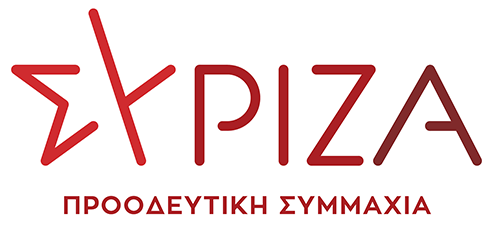 Προς το Προεδρείο της Βουλής των ΕλλήνωνΑΝΑΦΟΡΑΠρος την κα. Υπουργό Παιδείας και ΘρησκευμάτωνΘέμα: «Εκατοντάδες χαμένες διδακτικές ώρες στο Καλλιτεχνικό σχολείο Ηρακλείου Κρήτης»Οι Βουλευτές Ηρακλείου ΣΥΡΙΖΑ – Προοδευτική Συμμαχία, Σωκράτης Βαρδάκης, Νικόλαος Ηγουμενίδης και Χαράλαμπος (Χάρης) Μαμουλάκης καταθέτουν αναφορά προς την κα Υπουργό Παιδείας και Θρησκευμάτων, την επιστολή του Συλλόγου Γονέων και Κηδεμόνων του Καλλιτεχνικού Σχολείου Ηρακλείου, με την οποία εκφράζεται η αγανάκτηση των γονέων, καθώς δεν είχε ληφθεί καμία μέριμνα πριν την έναρξη της σχολικής περιόδου για την έγκαιρη τοποθέτηση διδακτικού προσωπικού, ώστε να μην χαθούν μέχρι σήμερα εκατοντάδες διδακτικές ώρες. Επισυνάπτεται η σχετική επιστολή.Παρακαλούμε όπως μας ενημερώσετε για τις ενέργειες στις οποίες θα προβείτε. Αθήνα, 1/11/2021Οι καταθέτοντες βουλευτέςΒαρδάκης ΣωκράτηςΗγουμενίδης ΝικόλαοςΜαμουλάκης Χαράλαμπος (Χάρης)